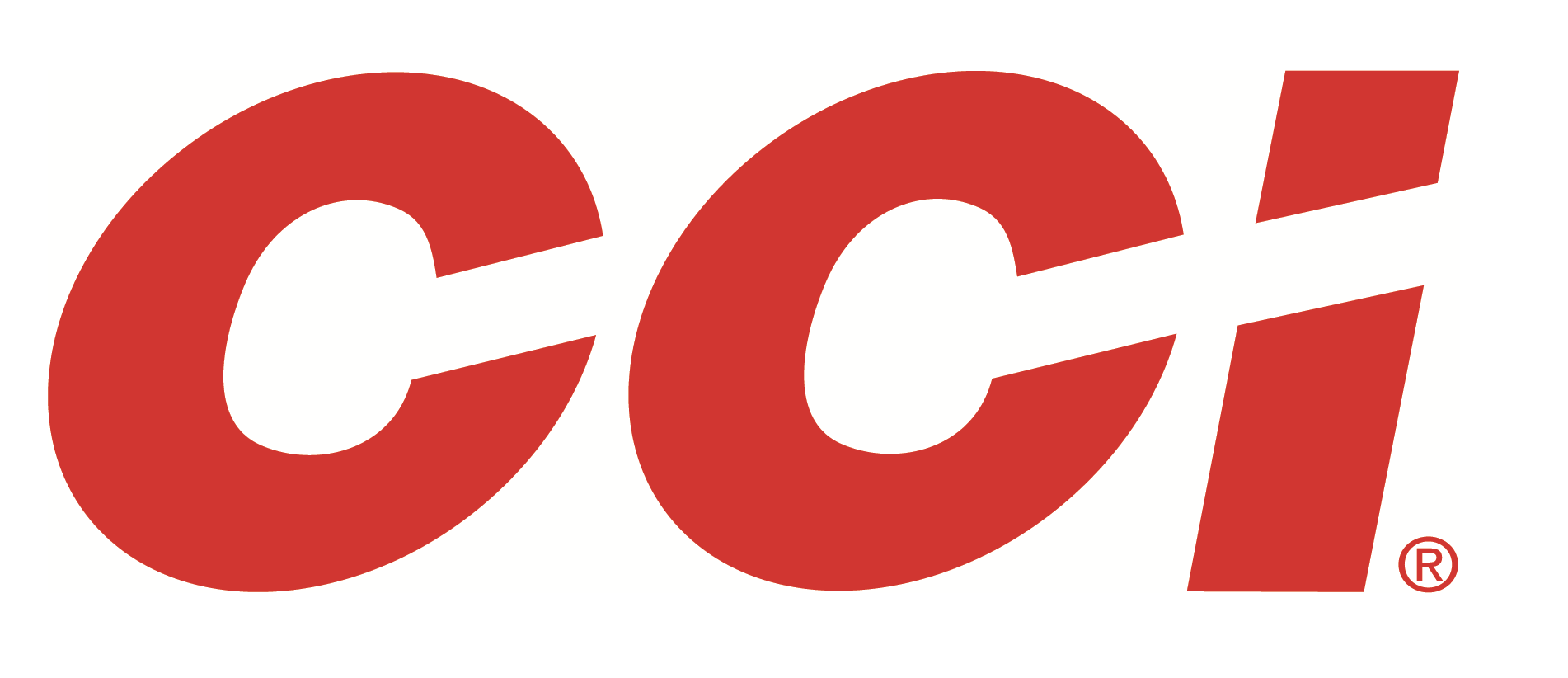 FOR IMMEDIATE RELEASE 		 		 CCI’s Newest Clean-22 Option is Optimized for Suppressed Firearms and Packed in Convenient CartonsLEWISTON, Idaho – June XX, 2020 – CCI Ammunition is proud to announce new Clean-22 Suppressor 22 LR rounds, packaged in CCI’s new easy-to-pour, bulk-pack cartons. Shipments of this new product have begun to arrive at dealers.This new ammunition uses an advanced polymer bullet coating to reduce lead fouling inside a suppressor by up to 60 percent. The exclusive feature allows much easier suppressor cleaning and maintenance, as well as excellent accuracy. With dependable CCI priming and consistent propellant, the loads cycle reliably through any suppressed firearm.“Clean-22 ammunition provides an advantage because its polymer coating replaces the wax that is traditionally applied to 22 LR ammunition,” said CCI Rimfire Product Manager Dan Compton. “The goal of traditional wax is to protect the barrel of the gun from buildup of lead or copper created as bullets pass through it. But this wax does not totally encapsulate the bullet, so metal and wax deposits eventually build up and the gun needs to be cleaned. However, because the Clean-22 polymer coating completely encapsulates the bullet, it does a better job protecting the barrel from dirt and buildup than wax. The cleaner results are quite impressive.” FeaturesBlack polymer bullet coating reduces lead fouling in suppressors up to 60 percentBallistically optimized 40-grain lead round nose bullet Reliable function in semi-automatic firearmsExtremely reliable CCI priming and brass casePart No. / Description / MSRP980CC / 22 LR 45 grain 200-count carton / $28.99https://www.cci-ammunition.com/rimfire/cci/clean-22_suppressor/6-980CC.htmlCCI recently launched a new website which includes a fresh look and design, and a mobile-first approach to meet the needs of today’s consumer. Plus, the new site offers customers the ability to purchase CCI rimfire ammunition, Blazer handgun ammunition, branded merchandise and more direct from CCI.  CCI’s online shopping cart features free shipping on orders of $99 or more. For full details, visit cci-ammunition.com/orders.Press Release Contact: JJ ReichSenior Manager – Press RelationsE-mail: VistaPressroom@VistaOutdoor.comAbout CCI AmmunitionDick Speer founded Cascade Cartridge, Inc. in 1951 next to the Snake River in Lewiston, Idaho. The company manufactured and marketed centerfire primers for government use in its infancy. CCI now develops them for sporting applications as part of Vista Outdoor and is the world leader in rimfire products. The company also produces industrial powerloads and Blazer ammunition. CCI is part of Vista Outdoor Inc., an outdoor sports and recreation corporation. 